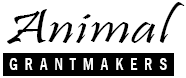 EIN  26-0688246Membership InformationAnimal Grantmakers is an affinity group of foundations and organizations making grants to benefit animals.  Our mission is to:Serve as the principal proponent for animal protection philanthropyFacilitate communication, education, and cooperation among animal philanthropic organizationsFoster studies and provide information to grantmakers and other interested parties about animal philanthropy, its funding patterns, standards, trends, problems, and issuesEncourage philanthropists and other grantmaking entities to make a significant commitment to funding that benefits animalsMembership in Animal Grantmakers is open to foundations, grantmaking public charities, giving programs, and individuals who are engaged in grantmaking that benefits animals, at least in part; is at a consistent, significant level on behalf of animal protection, or the organization itself is chartered for the sole purpose of animal grantmaking; and is purely charitable in purpose.  Eligible organizations include private foundations, corporate foundations and contributions programs, community foundations and affiliated funds, donor-advised funds with a specific focus on animal welfare, and public charities that engage in consistent, significant animal grantmaking activity.  Applications are reviewed by the Board of Directors.By submitting its request for membership, the applicant organization affirms the mission of Animal Grantmakers as stated above, asserts that it meets the standards of eligibility, agrees to pay Animal Grantmakers’ designated dues (to be billed upon approval of membership) and to have the organization's name and contact information listed on Animal Grantmakers' website (unless requested otherwise), allows its contact information to be shared with other Animal Grantmakers members, and pledges to honor Animal Grantmakers’ by-laws.  In particular, member organizations and their representatives pledge to respect the confidentiality of Animal Grantmakers meetings and discussions, and to refrain from solicitation of member organizations or their representatives for funding of internal projects at any time while they are members. This shall not be interpreted to prohibit or discourage members from pursuing collaborative efforts or funding partnerships with or among member organizations, including grantor-grantee relationships that exist between Member organizations independently of their participation in Animal Grantmakers.Memberships in Animal Grantmakers run from January through December.  Benefits include: Free registration for two people to attend the Annual Meeting and Conference.The opportunity to network with other grantmaking professionals and trustees engaged in animal protection philanthropy.   Access to the members-only portion of the website and the listservs.Access to an Animal Grantmakers members-only LinkedIn group.If you have questions, please contact Membership Coordinator Louisa McCune at membership@animalgrantmakers.org. Please complete this form and email it to membership@animalgrantmakers.org or mail it to: Animal Grantmakers, P.O. Box 150485, Lakewood, CO 80215.Organization Name	Mailing Address	Phone________________ Fax________________ Website	Contact phone numbers and email addresses will not be made public, but will be visible to logged in members on the AG website.All email addresses will be added to the Animal Grantmakers member e-list. Type of Grantmaker: Independent (Private) Foundation Community Foundation/Affiliate Corporate Foundation Corporate Contributions Program Public Charity whose animal-related grantmaking activity is significant and consistent Individual Other (specify) 	Financial and grants information for most recent fiscal year: (ending___/___/20___)Fair market value of all assets	$	Total expenses and disbursements	$	Total grants	$	Animal protection grants	$	Dues Bracket (Based on organization’s annual animal protection grants): $700  (Up to $99,000 in annual animal protection grants) $1,250  ($100,000 to $499,000 in annual animal protection grants) $2,000  ($500,000 to $999,000 in annual animal protection grants) $2,500  ($1,000,000 to $4,999,000 in annual animal protection grants) $5,000  ($5,000,000 or more in annual animal protection grants)PLEASE ATTACH A COPY OF YOUR MOST RECENT FORM 990 (CORPORATE FUNDERS AND INDIVIDUALS, PLEASE PROVIDE A COMPLETE LIST OF ORGANIZATIONS DONATED TO DURING THE MOST RECENT FISCAL YEAR AND DOLLARS GIVEN TO EACH.)Application submitted by:  Name/Title_________________________________________ Date: ________NameTitleBusiness TelephoneE-mailLead contactAdditional contactAdditional contactAdditional contact